February 2014                          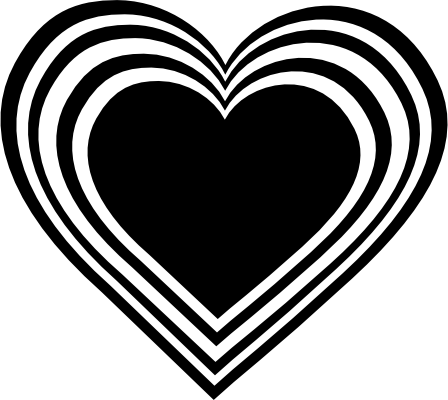 SUNDAYMONDAYTUESDAYWEDNESDAYTHURSDAYFRIDAYSATURDAY12                   3        Blueberry Waffle Greek Yogurt or Turkey SausageHealthy Choice Bar                   4Chicken TortillasRefried BeansHealthy Choice Bar5Dominos PizzaHealthy Choice Bar6Grilled Cheese Baked BeansAnimal CrackersHealthy Choice Bar                 7Hearty Bean SoupSoft Bread StickString Cheese Healthy Choice Bar8910Breakfast Wrap or FlautaGreek Yogurt or Turkey SausageHealthy Choice Bar11Tangerine ChickenBrown RiceHealthy Choice Bar 12Dominos PizzaHealthy Choice Bar13NO SCHOOL14NO SCHOOL151617PRESIDENT’S HOLIDAY18Chicken Patty on Whole Grain BunWhole Grain Goldfish CrackersHealthy Choice Bar19Dominos PizzaHealthy Choice Bar20Turkey& Bean Chili Corn ChipsHealthy Choice Bar21FajitaBlack Bean SalsaHealthy Choice Bar222324Mini PancakesGreek Yogurt or Turkey SausageHealthy Choice Bar25Teriyaki ChickenBrown RiceHealthy Choice Bar26Dominos PizzaHealthy Choice Bar27Bean & Cheese Burrito with Salsa Healthy Choice Bar28Tuna Salad on Whole Grain BunPBJ Graham Crax Healthy Choice Bar